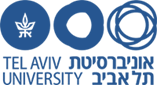 בית הספר להיסטוריה ע"ש צבי יעבץThe Zvi Yavetz School of Historical Studiesהוועדה לתלמידי מחקרתקנון למסלול הישיר לדוקטורט בביה"ס להיסטוריהבית-הספר להיסטוריה יקיים מסלול ישיר ללימודים לתואר ד"ר, המיועד לתלמידי מחקר מצטיינים שניתן לפטור אותם, על סמך כישורים מוכחים, מחובת כתיבת עבודת-גמר ברמת מ"א ומקרוב ל- 30% ממכסת שעות הלימוד לתואר זה. עם זאת, ביה"ס מעוניין לקדם את המסלול הישיר תוך הקפדה על תנאי הקבלה וההתקדמות בו, במטרה לשמור על מצוינות מחקרית ורמה אקדמית גבוהה. לפיכך, נבנו להלן אמות- מידה מחמירות להערכת התאמתם של המועמדים לקבלה ולבקרה הולמת ומעקב אחר ההתקדמות במסלול.תנאי קבלה למסלול הישירכמועמדים למסלול יוכלו להתקבל תלמידים באחד משני המצבים הבאים:בוגרי התואר הראשון בהצטיינות יתרה (ציון ממוצע 95 ומעלה). 
בוגר שעומד בתנאים אלו, יירשם תחילה לתואר השני ויעבור למסלול הישיר על תנאי ע"פ סעיף ב'.תלמידים מצטיינים במסגרת התואר השני שעומדים בתנאים הבאים במצטבר:לומדים בתואר השני שני סמסטרים לפחות, אך לא יאוחר משתי שנות לימודהשלימו בתקופה זו לפחות 12 ש"ס מתוך 20 הש"ס הנדרשות למסלול הישירעבודה סמינריונית 1-2 בציון 95 לפחות. תישקל קבלה חריגה למועמדים שהשיגו בעבודה הסמינריונית את הציון 90 לפחות.ממוצע הציונים בתואר השני 90 ומעלה, ובכלל זה שתי עבודות סמינר שבהן זכו בציון 95 ומעלה. נושא לעבודת הדוקטורטהסכמת איש סגל בכיר להנחות בנושא העבודההגשת מועמדות למסלול הישירהמסמכים שיש לשלוח לצורך הרישום (לכתובת schoolofhist@tauex.tau.ac.il):זכאות לתארים ורשומות לימודים של תואר ראשון ושני. מועמד/ת שסיים/ה תואר באוניברסיטת ת"א אינו/ה צריך/ה להגיש רשומות לימודים.קורות חייםמכתב קצר (כעמוד וחצי) עם דברי רקע על עצמך, מהלך הלימודים עד כה, נושא המחקר הצפוי (בקצרה), התכנית להקדשת זמן למחקר בשנים הקרובות כולל תכנית לעבודות נוספות המתוכננות לזמן זה.מסמך של 2-3 עמודים ובו תיאור כללי של המחקר שהתלמיד/ה היה/תה מבקש/ת לערוך: מהו הרקע האקדמי של המועמד/ת? מה הוא/היא מבקש/ת לחקור ומדוע? מהן שאלות המחקר שלו/ה? מהם המקורות המרכזיים בהם הוא/היא מתכנן/ת להשתמש בכדי לענות עליהן. אין להתייחס לתיאור קצר זה כהצעת מחקר. הוא אינו ממצה או מוחלט. תוכנו אמור לספק לוועדה רעיון כללי על מיהו/י המועמד/ת ומה הוא/היא מבקש/ת לחקור, כך שתוכל להתרחש הערכה הראשונית על התאמתו/ה לתכנית הדוקטורט בבית הספר להיסטוריה.שני מכתבי המלצה, כולל המלצתו של המנחה הפוטנציאלי.כל המסמכים הנ"ל יישלחו במייל אשר כותרתו תהיה נושא העבודה ומנחה/ת העבודה.כל החומרים הנ"ל יועברו לדיון בוועדת תלמידי המחקר היחידתית ומשם לאישור וקבלה סופיים במדור תלמידי המחקר של אוניברסיטת תל אביב.הרישום לתואר שלישי מתבצע במשך כל השנה ואינו כרוך בתשלום.מהלך לימודי המסלול הישירתלמידים שיתקבלו למסלול ייכנסו תחילה לתקופת מועמדות, במעמד שייקרא "מועמד על תנאי למסלול הישיר". בתקופה זו יהיה עליהם להשלים את המטלות הבאות:להשלים את מכסת הלימודים בהיקף של 20 ש"ס, מתוכן 2 עבודות סמינר. מעבר בחינת כשירות תוך שנה מיום הקבלה למסלול הישיר (פירוט בסעיף....)חובות אלו יש להשלים תוך שלושה סמסטרים.עם השלמות מכסת השעות ומעבר בחינת הכשירות, התלמיד יעבור למעמד "תלמיד מן המניין במסלול הישיר לדוקטורט".הגשת הצעת מחקר עד שנתיים מיום קבלה למסלול הישיר.
בחינת כשירות במסלול הישירבחינת הכשירות מהווה ביטוי לבקיאותם של התלמידים בתחום הידע בו הם עוסקים, כמו גם ליכולותיהם האנליטיות והמתודולוגיות. הבחינה תתבסס על ספרות מקצועית ממוקדת ובהיקף ראוי, כדי שניתן יהיה לפתח במסגרת הקריאה רעיונות מחקריים לעבודת הדוקטורט. ביצוע בחינת הכשירות על פי ההנחיות המופיעות להלן, הינו באחריותו של המנחה!מהלך:התלמיד/ה והמנחה יגבשו רשימת קריאה לבחינהההיקף הנדרש הינו כ-7 ספרים. אפשר גם לעלות מ- 7 לעד 10 פריטים – במידה וישנם מאמרי יסוד בנושא הרחבהמנחה יעביר את רשימת הקריאה לאישור ראש בית הספרבחינת הכשירות תתקיים אל מול המנחה ושני אנשי סגל נוספים, שאחד מהם לפחות אינו נמנה על סגל אוניברסיטת תל אביב. ראש בית הספר יאשר את רשימת הבוחניםהמנחה יתאם ויקבע את מועד בחינת הכשירות ויודיע על כך למזכירות בית הספר.בסיום הבחינה יעביר המנחה למזכירות בית הספר: טופס שיפוט בחינהחוות דעת של המנחה המתארת את הישגי התלמיד/ה עד כה ומתייחסת ליכולותיו המחקריותבסיום תהליך זה, מסמכים אלה יועברו לדיון בוועדת תלמידי המחקר היחידתית ומשם לאישור מדור תלמידי המחקר של אוניברסיטת תל אביב. עם השלמת התהליך, יעבור התלמיד למעמד "תלמיד מן המניין במסלול הישיר".תלמיד/ה שהוועדה לא תמצא אותו/ה מתאים/ה להמשיך את דרכו/ה במסלול הישיר ת/יוכל להשלים את לימודיו/ה לתואר השני במסלול הרגיל.
עם אישור הצעת המחקר והמעבר לשלב ב', יוענק לתלמיד/ה אישור זכאות לתואר "מוסמך אוניברסיטה (ללא עבודת -גמר) במסגרת לימודי המסלול הישיר לדוקטורט".הפקולטה למדעי הרוח ע"ש לסטר וסאלי אנטיןThe Lester and Sally Entin Faculty of Humanities